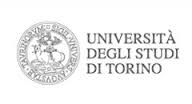 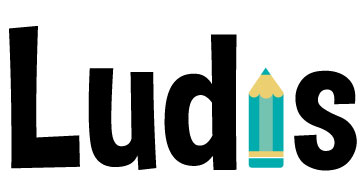                                                                                                             Via Verdi 10 – 10124 TorinoAlla c.a. dei dirigenti scolastici e docenti referenti per gli allievi con DSA delle istituzioni scolastiche di ogni ordine e grado“Il dialogo tra scuola e psicologia: una proposta di formazione per insegnanti”Incontro di formazione gratuito, sulle tematiche relative ai BES e ai DSA, destinato agli insegnanti ed ai referenti DSA, dalla scuola primaria alla scuola secondaria di I grado,Premessa e definizione del problema:  Il numero di studenti con diagnosi di disturbi specifici dell’apprendimento (DSA) e con bisogni educativi speciali (BES) è significativamente aumentato negli ultimi anni, tale fenomeno ha comportato una crescente sensibilizzazione che ha avuto come esito l’approvazione della Legge 170/2010 “Nuove norme in materia di disturbi specifici di apprendimento in ambito scolastico” e il   D.M 27/12/2012, C.M. n.8 6/3/2013 sui BES. Questo ha comportato, per gli Istituti Scolastici piemontesi, la necessità di attivare interventi idonei ad individuare gli alunni con sospetto DSA e di mettere in atto una serie di azioni didattico-pedagogiche secondo quanto previsto dalla DGR 16-7072/2014 e dalla circolare sui Bisogni Educativi Speciali. La formazione che, Ludis, centro di psicologia nato all’interno del Dipartimento di Psicologia dell’Università di Torino, propone ha  l’obiettivo di aiutare i docenti ad ottemperare alle richieste della normativa vigente.Tematiche proposte: Gestione dell’attenzione e del comportamento in classeObiettivo dell’incontro è quello di fornire informazioni su come migliorare le capacità di attenzione e autoregolazione in classe, con particolare attenzione a quei bambini e ragazzi che presentano comportamenti di disattenzione e di iperattività.Reazioni emotive, cognitive e comportamentali dello studente alla diagnosi di DSA: istruzioni d’uso per l’insegnante.Ricevere una diagnosi di DSA, per uno studente, può comportare una riorganizzazione dell’immagine di sé, delle idee sulle proprie abilità e modalità di apprendere. Il ruolo dell’insegnante può essere decisivo per consentire di affrontare questo momento delicato, superare le difficoltà che possono insorgere a livello emotivo-motivazionale e favorire, quindi, l’inclusione.La gestione dei comportamenti aggressivi in classeI comportamenti aggressivi e dirompenti sono una sfida importante per l’insegnante . Obiettivo di questo incontro è di far conoscere meglio queste problematiche, saperle leggere all’interno del contesto in cui si manifestano ed esplorare insieme le strategie scientificamente più attuali e accreditate per gestirle.Come districarsi tra normative sui BES e sui DSA: cosa è richiesto concretamente agli insegnanti.Nell’incontro verranno presentate le più importanti e recenti normative nazionali e regionali sui temi dei DSA e dei BES.  Particolare attenzione verrà posta alle implicazioni e alle richieste che tali normative comportano per gli insegnanti a diversi livelli: dall’individuazione delle situazioni di rischio all’implementazione di programmi di potenziamento, fino alla decisione di invio per la diagnosi.Disturbo Specifico dell’apprendimento: individuazione, potenziamento e verifica.Descrizione e analisi degli aspetti cognitivi e del funzionamento neuropsicologico alla base delle abilità di lettura, scrittura e calcolo. Presentazione delle principali prove utilizzate nella valutazione diagnostica della dislessia, della disortografia, della disgrafia e della discalculia, per interpretare correttamente le diagnosi e identificare le abilità carenti e i punti di forza, al fine di progettare efficaci programmi di potenziamento nella scuola. Ci si può focalizzare, su richiesta, su un solo tipo di disturbo: Lettura, Scrittura, o CalcoloStar Bene a scuola: fattori di rischio e fattori di protezione per il benessere dell’insegnante.Verranno presentati modelli di intervento di tipo psico-pedagogico volti ad ottimizzare le risorse e le abilità degli studenti. L’obiettivo sarà quello di individuare gli elementi fondamentali su cui lavorare per favorire il benessere dell’insegnante e della classe.Organizzazione: Un singolo incontro di formazione avrà una durata di 2 ore e sarà offerto gratuitamente da LUDIS. Periodo: da settembre a giugno:durante l’anno scolastico orario dalle 17 alle 19, in periodo non scolastico in date e orari da concordare. Proponente : LUDIS è uno spin-off accademico dell’Università degli Studi di Torino e si occupa di ricerca e sviluppo di strumenti per la valutazione dei processi cognitivi implicati nelle abilità scolastiche. Nel campo dei Disturbi Specifici dell’ Apprendimento e dei BES, offre servizi di: diagnosi, potenziamento e trattamento, formazione degli insegnanti, supervisione clinica. Relatori:Carla Tinti. Presidente di Ludis Srl, docente di psicologia dell’apprendimento e dei disturbi dell’apprendimento - Università degli studi Torino. Barbara SiniSocio fondatore Ludis Srl, psicoterapeuta e docente di Psicologia delle emozioni - Università degli studi Torino. Emanuela SironiSocio fondatore Ludis Srl, psicologa specializzata in Psicopatologia dell’apprendimento.  Marco FrincoSocio fondatore Ludis Srl, psicologo specializzato in Psicopatologia dell’apprendimento.  Anna Maria ReCollaboratore di Ludis Srl,  docente di Psicologia dello sviluppo - Università degli studi Torino. Paola DamianiCollaboratore e membro del comitato scientifico di Ludis Srl, specializzata in Psicopatologia dell’apprendimento. Roberta CavagliàSocio fondatore Ludis Srl, dottore di Ricerca, psicologa specializzata in Psicopatologia dell’apprendimento.  Contatti: Roberta Cavaglià: ludis.spinoff@unito.it ; recapito telefonico: 340 1758668